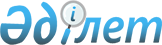 2024 жылы Сарыкөл ауданының ауылдық елді мекендерге жұмыс істеуге және тұруға келген денсаулық сақтау, білім беру, әлеуметтік қамсыздандыру, мәдениет, спорт және агроөнеркәсіптік кешен саласындағы мамандарға, ауыл, кент, ауылдық округтер әкімдері аппараттарының мемлекеттік қызметшілеріне әлеуметтік қолдау көрсету туралыҚостанай облысы Сарыкөл ауданы мәслихатының 2024 жылғы 15 қаңтардағы № 138 шешімі
      "Қазақстан Республикасындағы жергілікті мемлекеттік басқару және өзін-өзі басқару туралы" Қазақстан Республикасы Заңының 6-бабына, "Агроөнеркәсiптiк кешендi және ауылдық аумақтарды дамытуды мемлекеттiк реттеу туралы" Қазақстан Республикасы Заңының 18-бабы 8-тармағына, "Ауылдық елді мекендерге жұмыс істеу және тұру үшін келген денсаулық сақтау, білім беру, әлеуметтік қамсыздандыру, мәдениет, спорт және агроөнеркәсіптік кешен саласындағы мамандарға, ауылдар, кенттер, ауылдық округтер әкімдері аппараттарының мемлекеттік қызметшілеріне әлеуметтік қолдау шараларын ұсыну мөлшерін айқындау туралы" Қазақстан Республикасы Ұлттық экономика министрінің 2023 жылғы 29 маусымдағы № 126 бұйрығының 1-тармағына, "Ауылдық елді мекендерге жұмыс істеу және тұруға келген денсаулық сақтау, білім беру, әлеуметтік қамсыздандыру, мәдениет, спорт және агроөнеркәсіптік кешен саласындағы мамандарға ауылдар, кенттер, ауылдық округтер әкімдері аппараттарының мемлекеттік қызметшілеріне әлеуметтік қолдау шараларын ұсыну қағидаларын бекіту туралы" Қазақстан Республикасының Ұлттық экономика министірінің 2014 жылғы 6 қарашадағы № 72 бұйрығына, "Қазақстан Республикасының мемлекеттік қызметі туралы" Қазақстан Республикасы Заңының 56-бабының 12-тармағына сәйкес Сарыкөл аудандық мәслихат ШЕШIМ ҚАБЫЛДАДЫ:
      1. 2024 жылы Сарыкөл ауданының ауылдық елді мекендерге жұмыс істеуге және тұруға келген денсаулық сақтау, білім беру, әлеуметтік қамсыздандыру, мәдениет, спорт және агроөнеркәсіптік кешен саласындағы мамандарға, ауылдар, кенттер, ауылдық округтер әкімдері аппараттарының мемлекеттік қызметшілеріне:
      1) айлық есептік көрсеткіштің жүз еселенген мөлшеріне тең сомада көтерме жәрдемақы;
      2) тұрғын үй сатып алу немесе салу үшін әлеуметтік қолдау – келген мамандар үшін бюджеттік кредит:
      ауданның әкімшілік орталықтары болып табылатын ауылдық елді мекендерге айлық есептік көрсеткіштің екі мың бес жүз еселенген мөлшерінен аспайтын сомада;
      ауылдық елді мекендерге айлық есептік көрсеткіштің екі мың еселенген мөлшерінен аспайтын сомада ұсынылсын.
      2. Осы шешімнің 1-тармағының күші ветеринария саласындағы қызметті жүзеге асыратын ветеринария пункттерінің ветеринария мамандарына да қолданылады.
      3. Сарыкөл ауданының ауылдық елді мекендеріне жұмыс істеу және тұру үшін келген ауылдар, кент және ауылдық округтер әкімдері аппараттарының мемлекеттік қызметшілеріне осы шешімнің 1-тармағында көзделген көтерме жәрдемақы және тұрғын үй сатып алу немесе салу үшін әлеуметтік қолдау – бюджеттік кредит "Қазақстан Республикасының мемлекеттік қызметі туралы" Қазақстан Республикасы Заңының 56-бабының 12-тармағында көзделген шектеулер ескеріле отырып ұсынылатыны белгіленсін.
      4. Осы шешім алғашқы ресми жарияланған күнінен кейін күнтізбелік он күн өткен соң қолданысқа енгізіледі және 2024 жылғы 1 қаңтардан бастап туындаған құқықтық қатынастарға таратылады.
					© 2012. Қазақстан Республикасы Әділет министрлігінің «Қазақстан Республикасының Заңнама және құқықтық ақпарат институты» ШЖҚ РМК
				
      Сарыкөл аудандық мәслихатының төрағасы 

Д. Әбжамалов
